1 a)	The mushroom has a white cap…………………….……………..	Go to 51 b)	The mushroom a non-white cap…………………..………..…….	Go to 22 a)	The mushroom is ruffled………….…………………………..………	Go to 32 b) The mushroom has a smooth cap………………..……………….	Go to 43 a)	The mushroom has a cap..…………………………………………...	Deadly fibrecap (toxic)3 b)	The mushroom has no caps………………………………………….	Maitake (edible)4 a) The mushroom has spots……………………………………………..	Fly agaric (toxic)4 b)	The mushroom grows in a cluster………………………………..	Blue oyster (edible)5 a) The mushroom has a tall stem.……….……………………………	Go to 65 b) The mushroom has a short stem………………………………….	Go to 76 a)	The mushroom has an umbrella-shaped cap………………..	Deadly angel (toxic)6 b)	The mushroom has tiny button caps………………………….	Enoki (edible)7 a) The mushroom has a button cap…………………………………..	White button (edible)7 b)	The mushroom has a bell-shaped cap…………………………..	Shaggy mane (edible)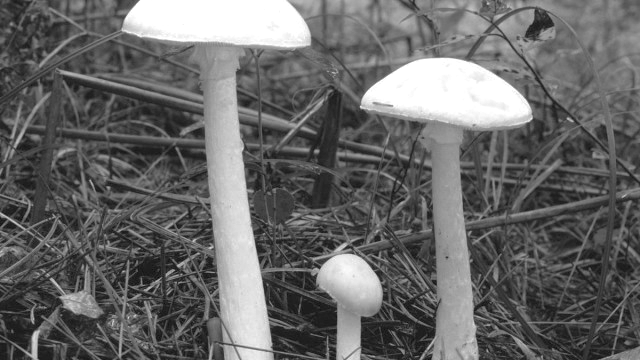 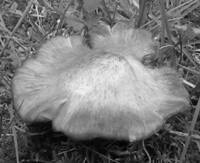 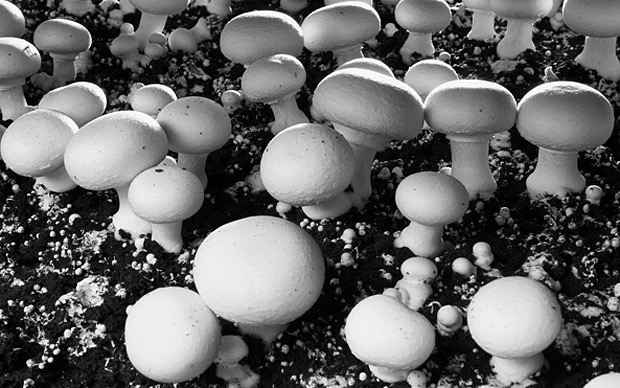 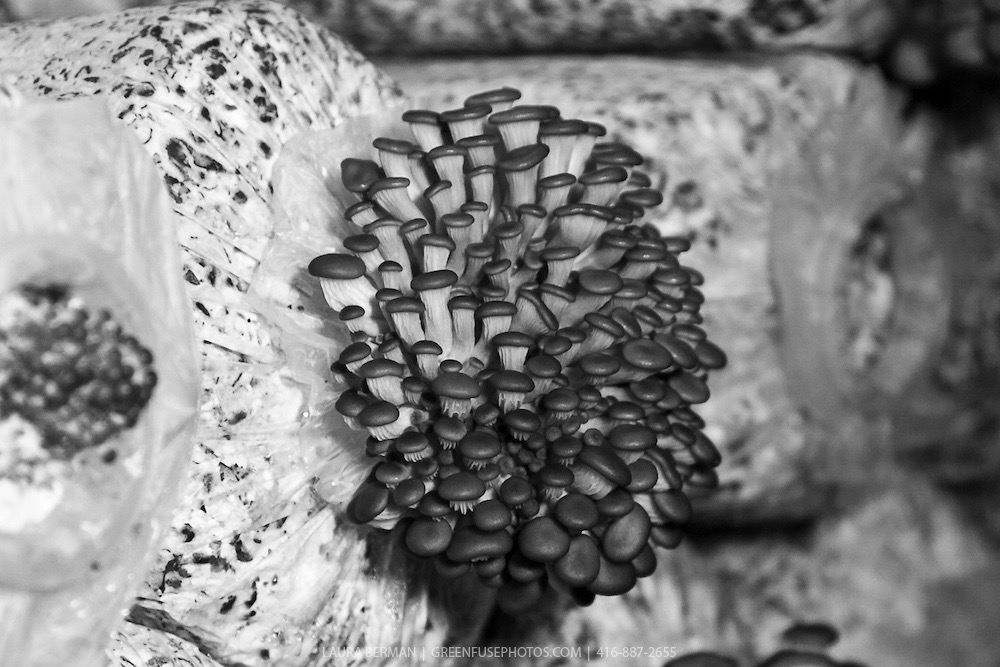 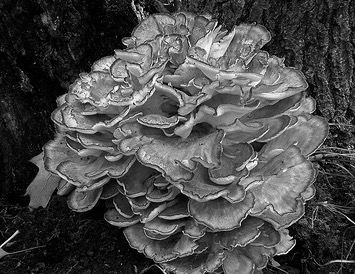 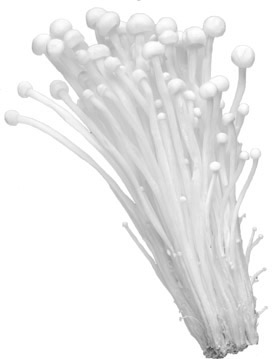 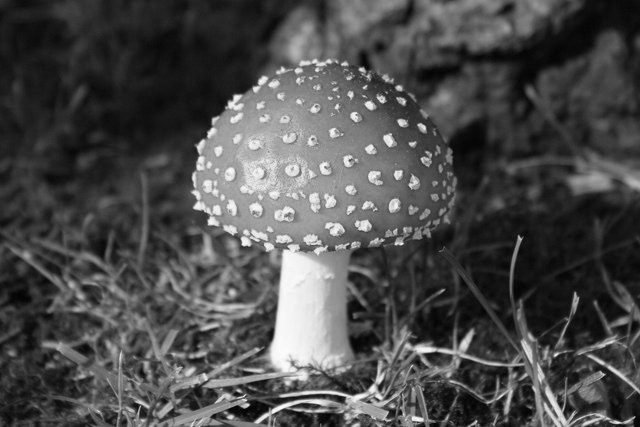 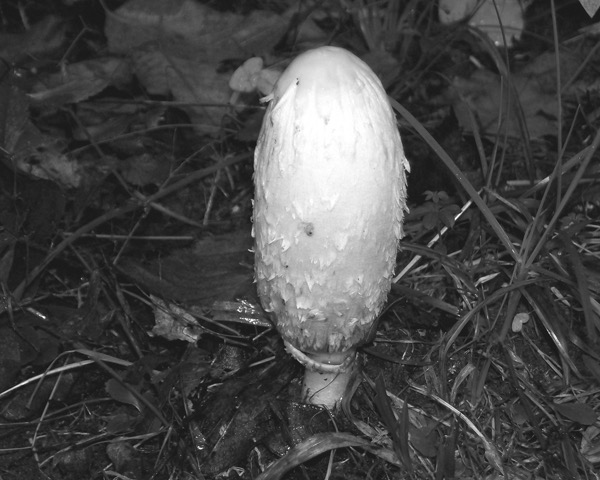 